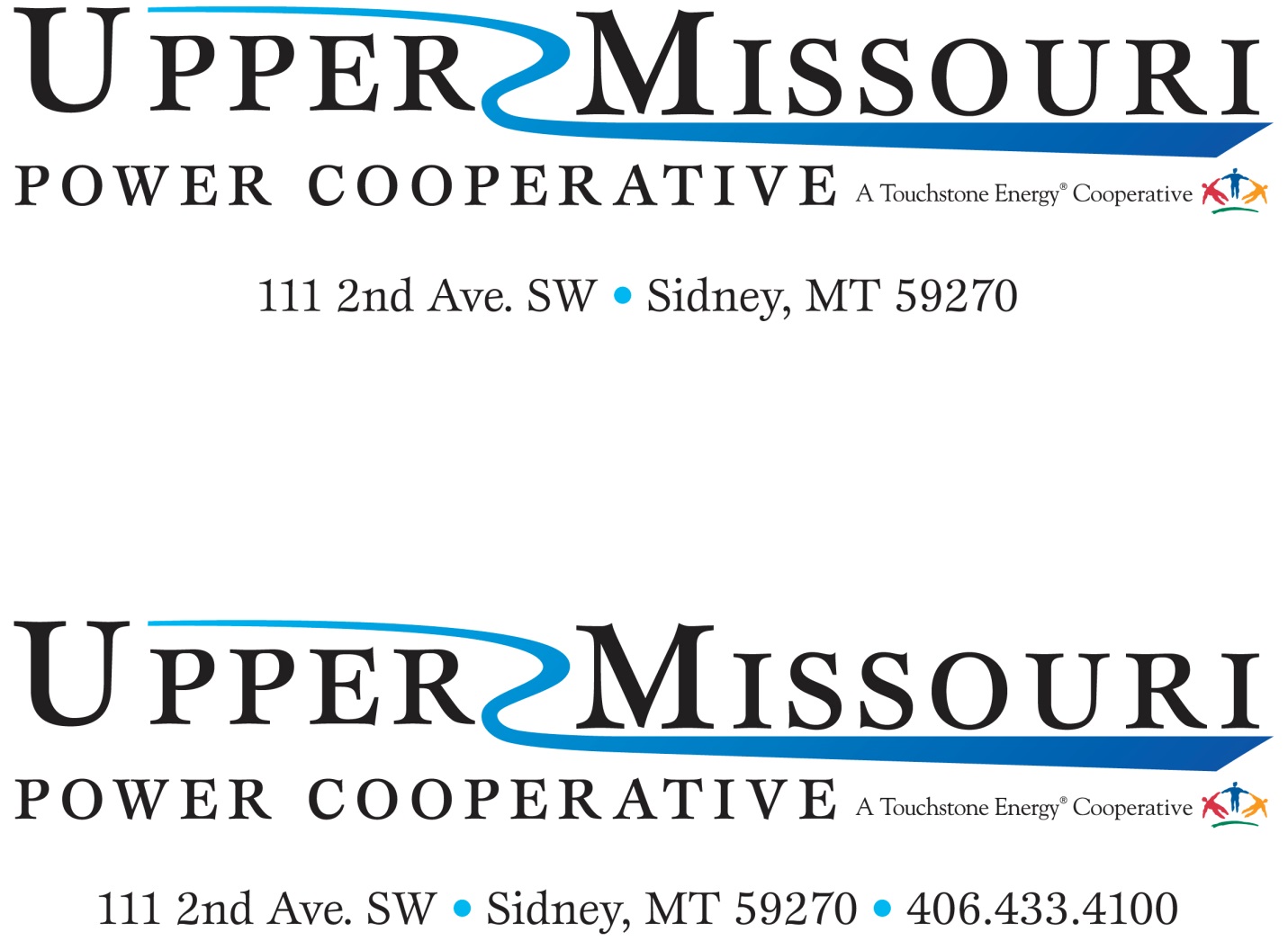 Upper Missouri Power CooperativeAttachment O Annual UpdateMeeting NoticeDate: Thursday August 31, 2017Time: 2:00 p.m. MDTTeleconference Number: 1-510-338-9438Online Meeting Instructions:  Join WebEx Meeting Meeting number (access code):  297 359 734Meeting Password: CQr2EG4nUpper Missouri Power Cooperative, Inc. (Upper Missouri) invites you to participate in their annual meeting to review the Annual Update of their MISO Attachment O.   The purpose of this meeting is to allow Upper Missouri to present information explaining Upper Missouri’s Annual Update for the June 1, 2017 to May 31, 2018 rate year and provide interested parties an opportunity to ask questions of Upper Missouri about the Annual Update.This meeting is being held pursuant to the MISO Attachment O Formula Rate Protocols (Protocols) established in FERC Docket ER13-2379.  In accordance with the Protocols, Upper Missouri calculated and posted their formula rate revenue requirement calculations, supporting documents and workpapers for the previous calendar year. Upper Missouri is also required to host an open meeting by September 1 each year to provide interested parties the opportunity to ask Upper Missouri questions concerning its postings.  Upper Missouri’s formula rate information can be accessed from the Basin Electric Power Cooperative page of the MISO OASIS at http://www.oasis.oati.com/bepm/index.html or from the MISO website athttps://www.misoenergy.org/MarketsOperations/TransmissionSettlements/Pages/UpperMissouriPowerCooperative.aspx